Fortaleza,  de  de 20.Senhor(a) Coordenador(a),            Eu, Prof.(a)  , solicito a inclusão do(a) Prof.(a) Dr.(a)  como Coorientador(a) da Tese de Doutorado, do(a) discente , matrícula , cujo título é: “ ”, no Programa de Pós-Graduação em Farmacologia.Motivo da solicitação:Prof(a). Dr(a). Orientador(a)Prof(a). Dr(a). Coorientador(a)Discente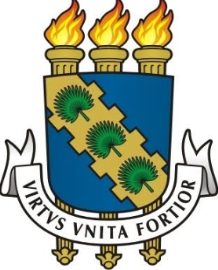 UNIVERSIDADE FEDERAL DO CEARÁFACULDADE DE MEDICINAPROGRAMA DE PÓS-GRADUAÇÃO EM FARMACOLOGIAOBS: Favor anexar ao documento:A primeira folha do Lattes do(a) docente ou pesquisador(a) indicado(a) a Coorientador(a);Histórico escolar do(a) discente.